ООО «Геннлих Украина» - изготовитель гофрозащит для станков.Основной способ изготовления - метод термопайки синтетического материала высокойпрочности к пластиковым пластинам, формирующим каркас защиты. Преимущества заказа гофрозащит в нашей компании:
• Индивидуальное проектирование и изготовление гофрозащит .• Он-лайн техническая консультация специалистов ООО «Геннлих Украина».• Средний срок изготовления гофрозащит - 10 рабочих дней.
• Доставка транспортной компанией в любой регион Украины.
ГОФРОЗАЩИТЫ. ОПРОСНЫЙ ЛИСТ.Шаг 1. Выберите вариант исполнения гофрозащиты и укажите основные геометрические размеры (мм).Шаг 2. Укажите ориентацию перемещения гофры в пространстве (нужное - подчеркнуть):Шаг 3. Укажите минимальную ("Lmin") и максимальную "Lmax" длины гофрозащиты"Lmin" (минимальное сжатие), мм: ___________"Lmax" (максимальное растяжение), мм: ___________Шаг 4. Укажите необходимость присоединительных фланцев (да/нет):____________Шаг 5. Укажите требуемое количество гофрозащит, штук: _____________Шаг 6. Информация об оборудовании и условиях эксплуатации гофрозащитыМодель оборудования __________________________________________________Тип оборудования _____________________________________________________Условия эксплуатации:Температура __________________________________________________________СОЖ (да/нет) _________________________________________________________Пыль (да/нет) _________________________________________________________Вода (да/нет) _________________________________________________________Сварочные брызги (да/нет) ______________________________________________Стружка (да/нет) _______________________________________________________Шаг 7. Информация о Заказчике (наименование организации, сайт) : ____________________________________________________________________________Отв. исполнитель (Ф.И.О.) _____________________________________________________Контактный(е) тел.: ___________________________________________________________Сайт: ______________________________ Е-mail: __________________________________Шаг 8. Заполненный опросный лист направить в адрес: kazakin@hennlich.ua, lintech@hennlich.uaЭдуард Казакин, менеджер отдел LIN-TECHМоб.: +38 (067) 621 1722Моб.: +38 (050) 574 6108 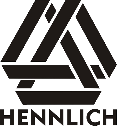 ООО «Геннлих Украина»Моб.: +38 (067) 621 1722
Моб.: +38 (068) 595 2559
Моб.: +38 (050) 574 6108www.hennlich.uaЕ-mail: kazakin@hennlich.uaЕ-mail: lintech@hennlich.uaВариант 1 Вариант 2  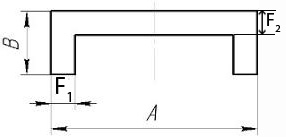 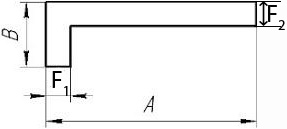 Вариант № ___А = _________В = _________С = _________D = _________F1 = _________F2 = _________Вариант 3  Вариант 4  Вариант № ___А = _________В = _________С = _________D = _________F1 = _________F2 = _________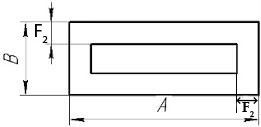 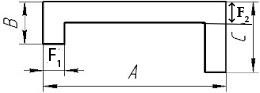 Вариант № ___А = _________В = _________С = _________D = _________F1 = _________F2 = _________Вариант 5  Вариант 6  Вариант № ___А = _________В = _________С = _________D = _________F1 = _________F2 = _________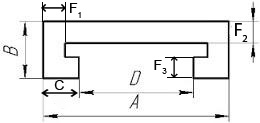 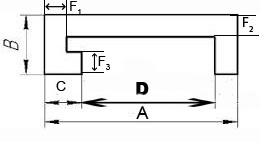 Вариант № ___А = _________В = _________С = _________D = _________F1 = _________F2 = _________Вариант 7  Вариант 8  Вариант № ___А = _________В = _________С = _________D = _________F1 = _________F2 = _________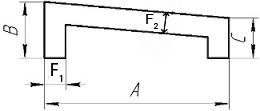 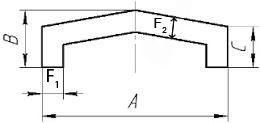 Вариант № ___А = _________В = _________С = _________D = _________F1 = _________F2 = _________Вариант 9Вариант № ___А = _________В = _________С = _________D = _________F1 = _________F2 = _________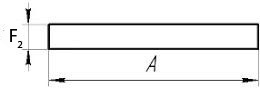 Вариант № ___А = _________В = _________С = _________D = _________F1 = _________F2 = _________ГоризонтальноВертикальноПоперечно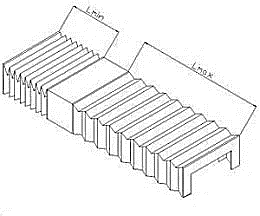 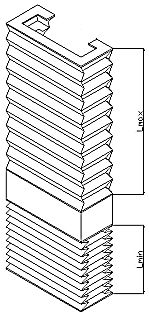 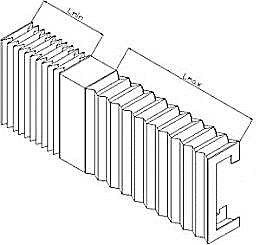 